«Альпика Спорт»Горнолыжный и туристический магазин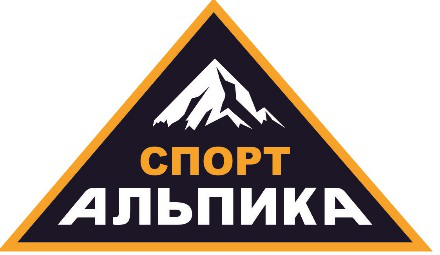 Индивидуальный предприниматель Энглези Иван АлександровичИНН 150400289857ОГРНИП 316237500035882г. Краснодар, ул. Северная/пр. Плановый, д.58-800-250-32-148-861-204-22-14Alpika-sport@mail.ruКОММЕРЧЕСКОЕ ПРЕДЛОЖЕНИЕГибкая система скидок и бонусовИндивидуальный подбор снаряженияПредоставление сертификатов соответствия на продукцию2590руб.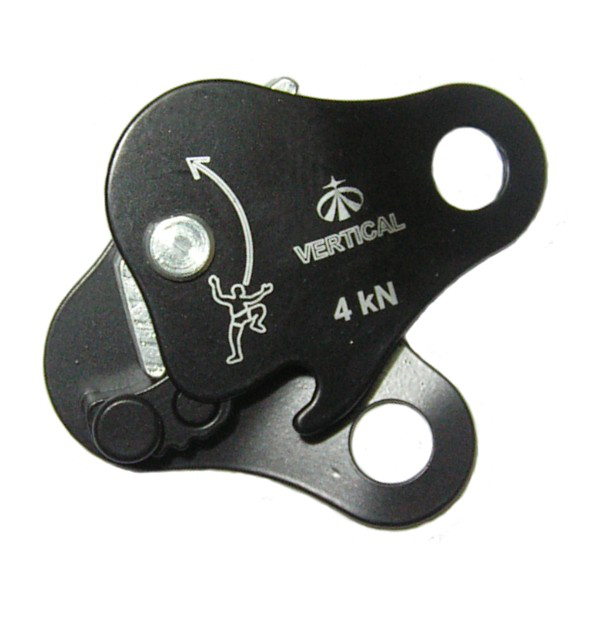 Цены на продукцию:Наш магазинг. Краснодар,ул. Северная, проезд Плановый дом 5 (между Северных мостов)Парковка перед светофором Северная / Школьная (из Центра, справа)
График работы:Магазин с 9.00 до 21.00 ,Без перерывов и выходных.Интернет-магазин – alpika-sport.ruОптовый отдел: с понедельника по пятницу с 9.00 до 18.008-861-204-22-14 — Константин, ИванVento «Высота 016»
Привязь предназначена для проведения работ на высоте.Подходит для выполнения работ в безопорном пространстве.• Большое количество точек крепления позволяет использовать привязь как страховочную, удерживающую и привязь для позиционирования• Широкий кушак и накладки на ножных обхватах позволяют длительное время находиться в привязи в рабочем положении• 2 страховочные точки: на спине и на груди• Конструкция привязи обеспечивает распределение нагрузки на пояс, ножные обхваты в момент остановки падения.• Брюшная точка крепления для работ в системах канатного доступа• Возможность интеграции рабочего сидения4490руб.Привязь промышленная «Профи Мастер» VENTO

Привязь предназначена для проведения сложных работ на высоте. Подходит в том числе для выполнения работ в безопорном пространстве. 
Большое количество точек крепления позволяет использовать привязь как страховочную, удерживающую и привязь для позиционирования.
Система интеграции рабочего сидения 
ТР ТС 019/2011 
ГОСТ Р ЕН 361-2008 
ГОСТ Р ЕН 358-2008
 ГОСТ Р ЕН 813-2008 
EAC

 8290 руб.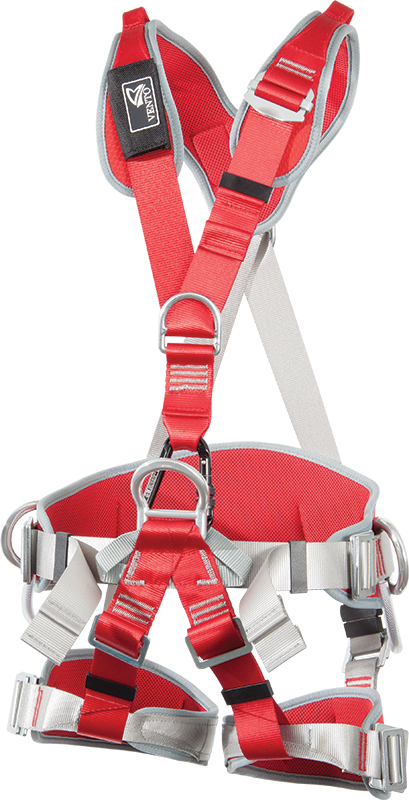 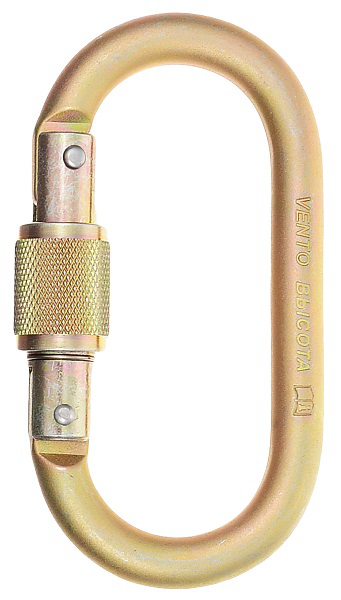 Карабин «Высота 513» стальной VENTO 

Характеристики
Масса, г: 174
Раскрытие карабина, мм: 17
Продольная нагрузка, kN: 23
Поперечная нагрузка, kN: 7
Нагрузка с раскрытой муфтой, kN: 7
Тип защелки: резьба
Материал изготовления: Сталь
Длина, мм: 107
Ширина, мм: 58


 290 руб.Зажим ручной «Жумар» под правую/левую руку VENTO

Предназначен для подъема по вертикальным или наклонным перилам. 
Увеличенная форма рукояти и противоскользящее эластичное покрытие удобны для использования в зимних условиях.
Износостойкий кулачок с зубьями конической формы из легированной стали снабжен канавкой для удаления грязи и льда. Конструкция и форма защелки кулачка исключают самопроизвольное раскрытие жумара при соприкосновении с рельефом.

ТР ТС 019/2011
 EN 567
UIAA 126
EAC 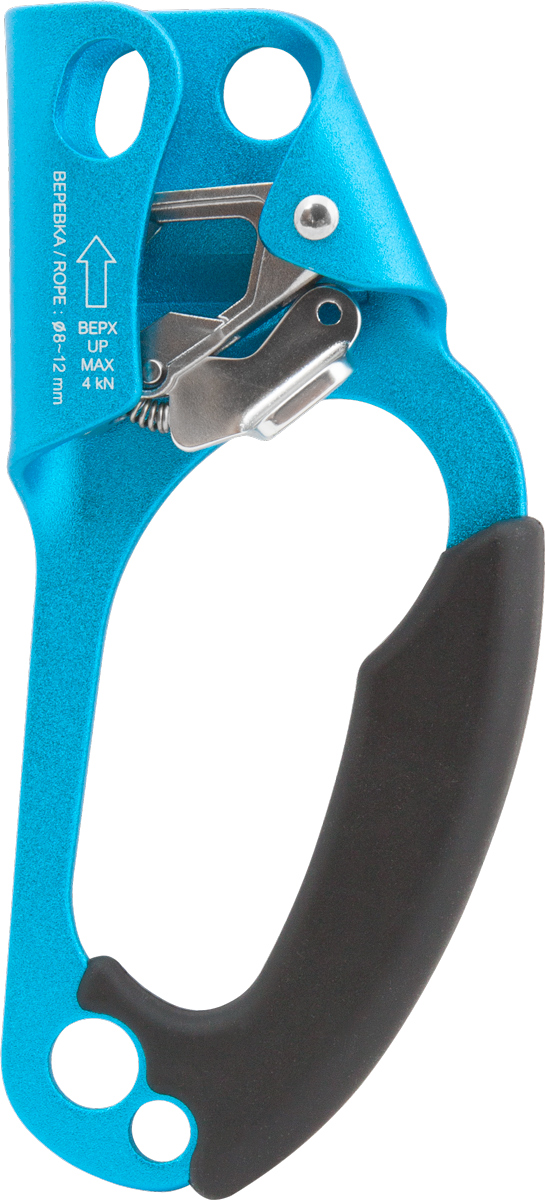 Зажим «Капля» стальная Вертикаль

Зажим капля стальная - предназначен для подъема по веревке и самостраховке, натягивании перил и наведении полиспастов. 
Работает на веревке Ø 8 -12 мм. 


 990 руб.Карабин «Высота 524» VENTO

Масса, г: 82
Раскрытие карабина, мм: 21
Продольная нагрузка, kN: 22
Поперечная нагрузка, kN: 8
Нагрузка с раскрытой муфтой, kN: 8
Тип защелки: байонет
Материал изготовления: Дюраль
Длина, мм: 112
Ширина, мм: 67
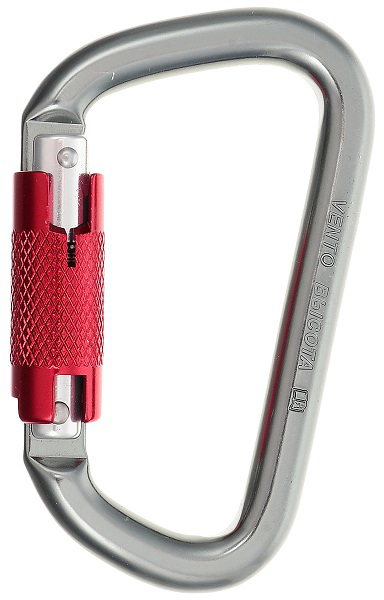 720 руб.Каска “Safety Star” Camp

Защитная каска, разработанная, чтобы быть особенно устойчивой к боковой деформации (LD).Особенности: прочный защитный купол из АБС пластика, подвесная система из нейлона и легкая в использовании система скользящей регулировки головного ремня. Пряжка подбородочного ремня с системой аварийного открывания

EAC3490 руб. 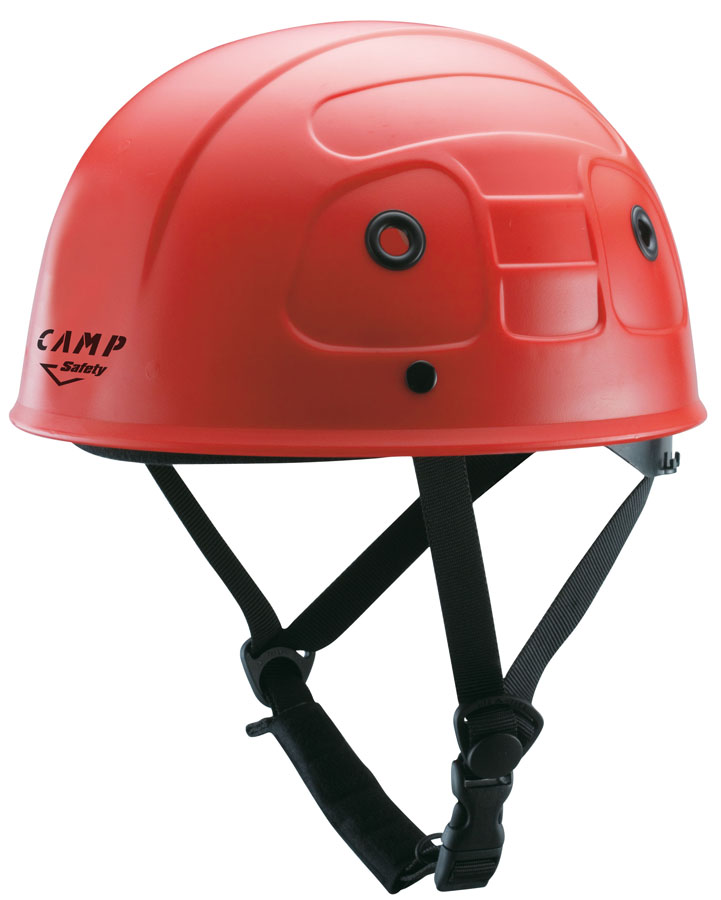 Веревка статика д.10/11 «Шнур»

48-ми прядная плетёная с сердечником низкого растяжения, оплётка из некручёных цветных нитей, термообработанная, сертификат ВСС.
Разрывная нагрузка 2800 кг 
44руб./49руб. / метр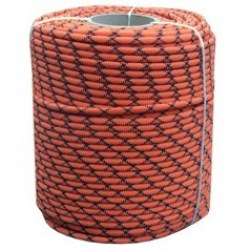 НазваниеЦена отЖумары1990рКарабины дюралюминий630 рКарабины сталь230 рКаски2960 рВеревка44рСпусковые устройства800рПромышленные привязи 3690 рСпортивные обвязки 990 рОттяжки, петли, усы 490 рБлок-ролики450 рПерчатки для работы с веревкой1400 рЗажимы 920 р